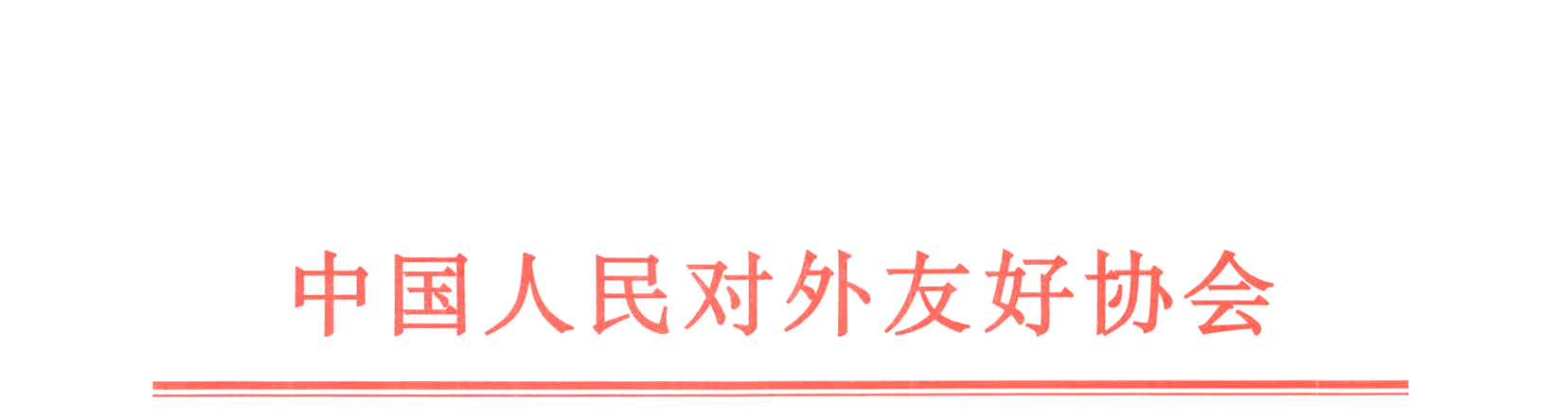 友函〔2019〕238号邀 请 函                ：经外交部批准，由我会、丝路规划研究中心等单位共同主办的第三届“一带一路”中医药发展论坛，将于2019年12月18日在北京举办。本届论坛以“让世界了解中医药，让中医药走向世界”为主题，旨在促进中医药传承、创新与发展，提升中医药国际影响力，推动中医药国际合作，为“一带一路”沿线国家人民健康服务。届时，将邀请国内外政府官员、驻华使节、知名专家学者及企业界人士围绕中医药传承和创新发展，发挥中医药独特作用，服务世界人民健康，创新中医药与现代医学的有机融合等议题展开研讨。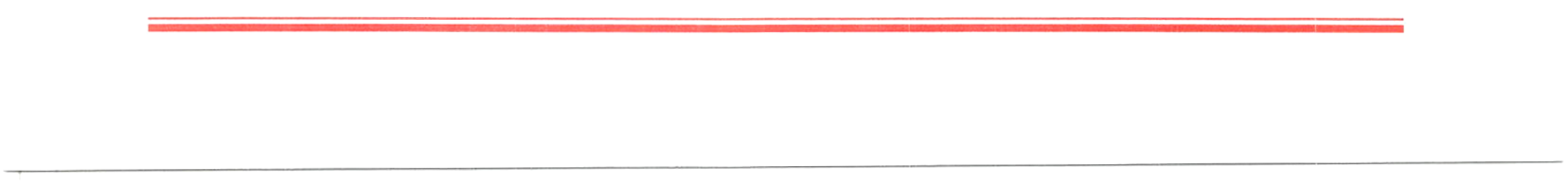 鉴于您在中医药领域的良好声誉和广泛影响力，我们真诚地邀请您出席本次论坛。特此邀请，盼复。附件:1.论坛日程（草案）         2.出席论坛回执表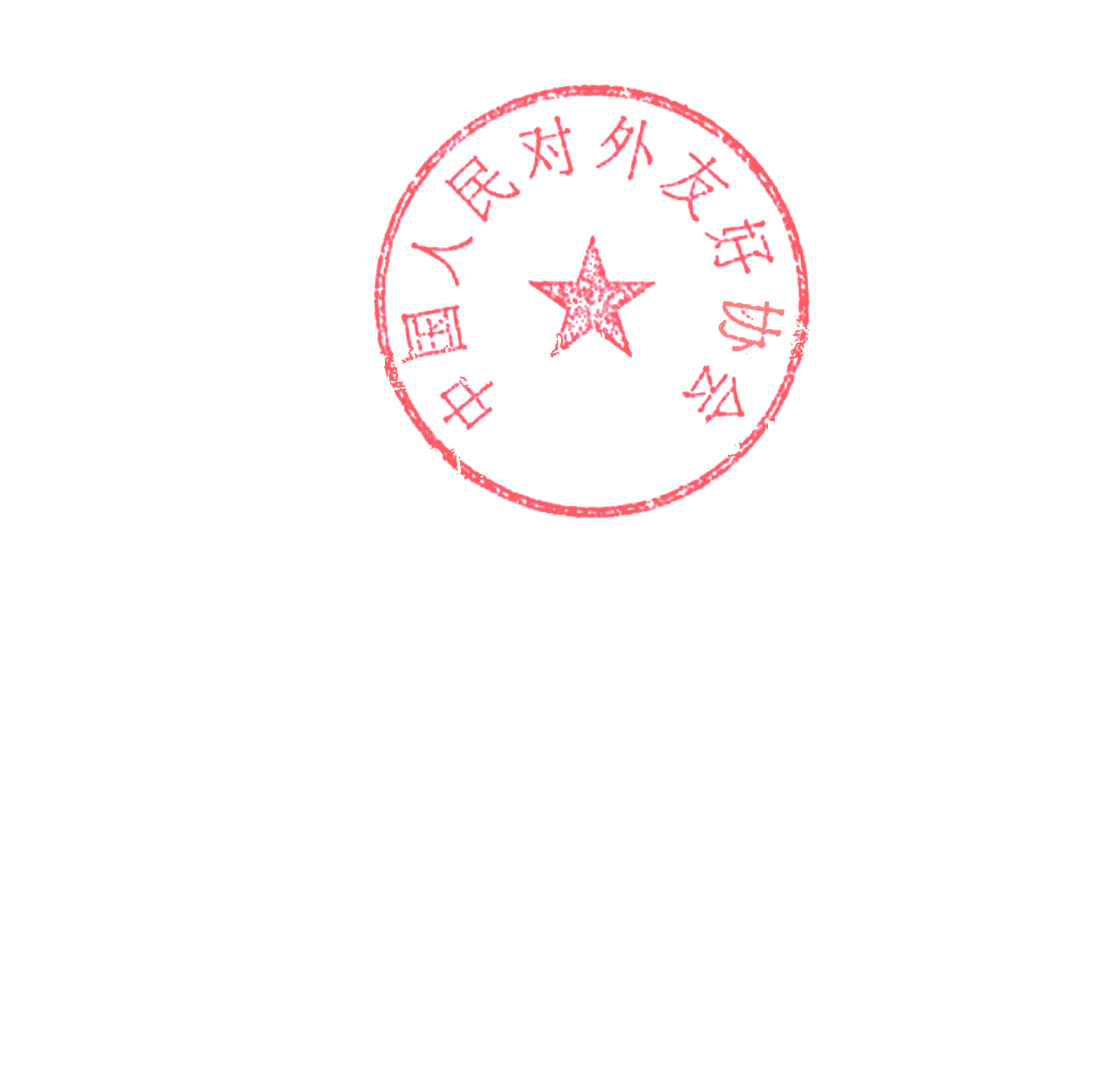                                中国人民对外友好协会2019年11月29日联系人：刘文勇  杨刚电  话：010-65259617 手  机：+86-13801102968  +86-13146262119邮  箱：office@yidaiyilutcm.org.cn  cffpd@163.com附件1第三届“一带一路”中医药发展论坛日程草案【时间】2019年12月18日【地点】北京饭店C座金色大厅（中国·北京市东城区东长安街33号）2019年12月17日（星期二）10:00-19:00   全天报到2019年12月18日（星期三）09:00-10:00   开幕式致辞  主题：传承精华 守正创新*致辞嘉宾：主办单位领导10:00-10:50   主旨演讲 主题：中医药促进“一带一路”国家民心相通10:50-11:00   发布仪式“一带一路”中医药标准“一带一路”中医药发展基金11:00-12:00   主题演讲：发挥中医药独特优势，让中医药走向世界*演讲嘉宾：中医药产区政府领导，驻华大使12:00-13:30   工作午餐14:00-15:00   主题论坛一：“一带一路”中医药标准化*发言嘉宾：国家标准委、认监委领导，中医药企业15:00-16:00   主题论坛二 ：大力推动中医药高质量发展*发言嘉宾：中国工程院、中医科学院院士，外国中医药专家，中国中医药企业代表16:00-17:00   主题论坛三 ：“一带一路”中医药国际合作*发言嘉宾：驻华大使，有关外事单位，中国中医药企业代表17:00-18:00   国医大师对话：道地药材与经典名方*对话嘉宾：国医大师，国内著名中医药企业代表19:00-21:00   工作晚餐附件2第三届“一带一路”中医药发展论坛参会注册表个人信息个人信息个人信息个人信息个人信息姓名称谓先生□ 女士□*2寸彩色正面免冠照（388*480像素）出生日期民族*2寸彩色正面免冠照（388*480像素）国籍职务*2寸彩色正面免冠照（388*480像素）办公电话手机号码*2寸彩色正面免冠照（388*480像素）证件类型  身份证□       护照□   身份证□       护照□   身份证□       护照□   *2寸彩色正面免冠照（388*480像素）证件号码*2寸彩色正面免冠照（388*480像素）通讯地址*2寸彩色正面免冠照（388*480像素）E-Mail*国籍为中国的，必须填写"中华人民共和国身份证",否则将视为无效申请表。*国籍为中国的，必须填写"中华人民共和国身份证",否则将视为无效申请表。*国籍为中国的，必须填写"中华人民共和国身份证",否则将视为无效申请表。*国籍为中国的，必须填写"中华人民共和国身份证",否则将视为无效申请表。*国籍为中国的，必须填写"中华人民共和国身份证",否则将视为无效申请表。机构信息机构信息机构信息机构信息机构信息机构分类  政府机构□   使领馆□    企业□    政府机构□   使领馆□    企业□    政府机构□   使领馆□    企业□    政府机构□   使领馆□    企业□  所属行业机构名称（中文）机构名称（英文）联系人姓名联系人职务联系人手机E-Mail 参会需求参会需求参会需求参会需求参会需求备    注敬请您仔细填写参会注册表，以方便我们为您安排参会事宜请将回执表回传至：office@yidaiyilutcm.org.cn联系人：刘 康   电话：010-65259617，传真：010-65229517敬请您仔细填写参会注册表，以方便我们为您安排参会事宜请将回执表回传至：office@yidaiyilutcm.org.cn联系人：刘 康   电话：010-65259617，传真：010-65229517敬请您仔细填写参会注册表，以方便我们为您安排参会事宜请将回执表回传至：office@yidaiyilutcm.org.cn联系人：刘 康   电话：010-65259617，传真：010-65229517敬请您仔细填写参会注册表，以方便我们为您安排参会事宜请将回执表回传至：office@yidaiyilutcm.org.cn联系人：刘 康   电话：010-65259617，传真：010-65229517